Har du lyst til å prøve orientering?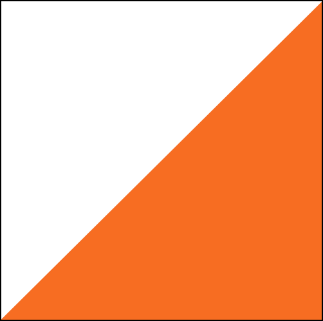 Lære om kart og kompass, få fine turer i skogen, nye venner og nye opplevelser? Da bør du bli med på o-opplæring i vår!Kurset går over 4 torsdager med oppstart torsdag 12. april, med mulighet for videre oppfølging etter dette. Kurset passer for barn og ungdom fra ca. 8 år og oppover. Foreldre og søsken er også velkomne, for orientering er en familieidrett for alle aldre og nivåer. Kurset er gratis! Send epost med navn og alder til attonjer@gmail.com for mer info og påmelding innen fredag 6. april! 